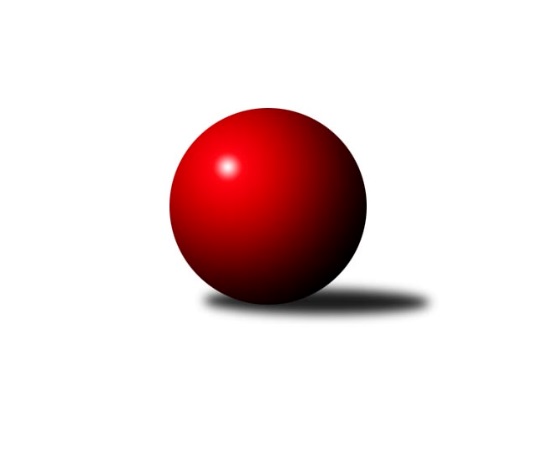 Č.7Ročník 2021/2022	24.11.2021Nejlepšího výkonu v tomto kole: 1574 dosáhlo družstvo: KK Lipník nad Bečvou˝C˝Meziokresní přebor - Nový Jičín, Přerov, Vsetín 2021/2022Výsledky 7. kolaSouhrnný přehled výsledků:TJ Nový Jičín F	- KK Hranice 	6:0	       kontumačně		17.11.TJ Nový Jičín˝B˝	- TJ Kelč˝B˝	5:1	1568:1483	7.0:1.0	18.11.TJ Odry C	- TJ Zubří ˝B˝	3:3	1516:1530	4.0:4.0	18.11.KK Lipník nad Bečvou˝C˝	- TJ Spartak Bílovec˝B˝	6:0	1574:1480	6.0:2.0	24.11.Tabulka družstev:	1.	KK Lipník nad Bečvou˝C˝	7	6	0	1	35.0 : 7.0 	37.5 : 18.5 	 1567	12	2.	TJ Zubří ˝B˝	7	4	1	2	27.0 : 15.0 	35.0 : 21.0 	 1571	9	3.	TJ Odry C	7	4	1	2	24.0 : 18.0 	32.0 : 24.0 	 1482	9	4.	TJ Nový Jičín F	7	4	0	3	22.0 : 20.0 	30.0 : 26.0 	 1460	8	5.	TJ Nový Jičín˝B˝	7	3	0	4	20.0 : 22.0 	30.5 : 25.5 	 1480	6	6.	TJ Spartak Bílovec˝B˝	7	3	0	4	20.0 : 22.0 	30.0 : 26.0 	 1489	6	7.	TJ Kelč˝B˝	7	3	0	4	20.0 : 22.0 	29.0 : 27.0 	 1480	6	8.	KK Hranice	7	0	0	7	0.0 : 42.0 	0.0 : 56.0 	 0	0Podrobné výsledky kola:	 TJ Nový Jičín F		6:0		KK Hranice rozhodčí:  Vedoucí družstevKONTUMACE	 TJ Nový Jičín˝B˝	1568	5:1	1483	TJ Kelč˝B˝	Martin D´Agnolo	 	 203 	 208 		411 	 2:0 	 362 	 	168 	 194		Stanislav Pitrun	Miroslav Bár	 	 213 	 196 		409 	 2:0 	 361 	 	195 	 166		Josef Chvatík	Eva Telčerová	 	 202 	 168 		370 	 1:1 	 396 	 	182 	 214		Antonín Pitrun	Tomáš Polášek	 	 194 	 184 		378 	 2:0 	 364 	 	187 	 177		Radomír Kolečekrozhodčí: Petr TichánekNejlepší výkon utkání: 411 - Martin D´Agnolo	 TJ Odry C	1516	3:3	1530	TJ Zubří ˝B˝	Radek Kucharz	 	 185 	 212 		397 	 1:1 	 381 	 	195 	 186		Martin Adam	Rudolf Chuděj	 	 165 	 216 		381 	 1:1 	 371 	 	170 	 201		Petr Pavlíček	Jana Dvorská	 	 161 	 178 		339 	 0:2 	 391 	 	183 	 208		Vladimír Adámek	Veronika Ovšáková	 	 197 	 202 		399 	 2:0 	 387 	 	190 	 197		Jaroslav Pavlátrozhodčí: Nejlepší výkon utkání: 399 - Veronika Ovšáková	 KK Lipník nad Bečvou˝C˝	1574	6:0	1480	TJ Spartak Bílovec˝B˝	Jan Špalek	 	 189 	 212 		401 	 1:1 	 376 	 	197 	 179		Emil Rubač	Jana Kulhánková	 	 179 	 180 		359 	 1:1 	 355 	 	171 	 184		Miloš Šrot	Kamila Macíková	 	 182 	 186 		368 	 2:0 	 341 	 	163 	 178		Milan Binar	Ladislav Mandák	 	 214 	 232 		446 	 2:0 	 408 	 	197 	 211		Přemysl Horákrozhodčí:  Vedoucí družstevNejlepší výkon utkání: 446 - Ladislav MandákPořadí jednotlivců:	jméno hráče	družstvo	celkem	plné	dorážka	chyby	poměr kuž.	Maximum	1.	Přemysl Horák 	TJ Spartak Bílovec˝B˝	411.58	273.6	138.0	7.0	4/4	(420)	2.	Ladislav Mandák 	KK Lipník nad Bečvou˝C˝	410.67	278.0	132.7	6.8	3/3	(446)	3.	Jaroslav Pavlát 	TJ Zubří ˝B˝	409.00	288.5	120.5	8.7	3/4	(444)	4.	Veronika Ovšáková 	TJ Odry C	401.25	277.5	123.8	5.0	2/3	(420)	5.	Jan Špalek 	KK Lipník nad Bečvou˝C˝	397.89	287.3	110.6	11.6	3/3	(404)	6.	Milan Kučera 	TJ Nový Jičín F	392.58	281.5	111.1	12.3	3/3	(440)	7.	Vladimír Adámek 	TJ Zubří ˝B˝	392.50	279.0	113.5	13.0	4/4	(423)	8.	Jana Kulhánková 	KK Lipník nad Bečvou˝C˝	392.00	278.3	113.8	10.0	2/3	(409)	9.	Miroslav Bár 	TJ Nový Jičín˝B˝	391.88	271.5	120.4	8.4	2/3	(409)	10.	Kamila Macíková 	KK Lipník nad Bečvou˝C˝	386.58	267.2	119.4	7.8	3/3	(418)	11.	Martin D´Agnolo 	TJ Nový Jičín˝B˝	383.83	274.2	109.7	11.0	3/3	(411)	12.	Radomír Koleček 	TJ Kelč˝B˝	383.50	269.7	113.8	10.5	3/4	(401)	13.	Antonín Pitrun 	TJ Kelč˝B˝	383.50	273.8	109.7	12.0	3/4	(426)	14.	Martin Vavroš 	TJ Nový Jičín F	378.00	269.2	108.8	10.3	2/3	(393)	15.	Petr Pavlíček 	TJ Zubří ˝B˝	376.88	270.3	106.6	10.9	4/4	(402)	16.	Radek Kucharz 	TJ Odry C	374.44	275.0	99.4	11.8	3/3	(397)	17.	Emil Rubač 	TJ Spartak Bílovec˝B˝	374.44	275.1	99.3	13.7	3/4	(405)	18.	Zdeněk Khol 	KK Lipník nad Bečvou˝C˝	373.50	263.8	109.8	13.0	2/3	(400)	19.	Rudolf Chuděj 	TJ Odry C	370.06	262.9	107.1	13.1	3/3	(404)	20.	Milan Binar 	TJ Spartak Bílovec˝B˝	367.38	265.8	101.6	11.4	4/4	(399)	21.	Tomáš Binek 	TJ Nový Jičín F	366.33	259.3	107.0	10.8	3/3	(408)	22.	Jan Schwarzer 	TJ Nový Jičín˝B˝	366.17	266.0	100.2	15.0	3/3	(395)	23.	Miloš Šrot 	TJ Spartak Bílovec˝B˝	362.11	264.9	97.2	14.1	3/4	(422)	24.	Martin Jarábek 	TJ Kelč˝B˝	360.67	260.7	100.0	11.7	3/4	(392)	25.	Jana Dvorská 	TJ Odry C	356.00	259.7	96.3	14.3	3/3	(375)	26.	Stanislav Pitrun 	TJ Kelč˝B˝	349.75	267.4	82.4	13.4	4/4	(388)	27.	Petr Tichánek 	TJ Nový Jičín˝B˝	348.75	254.0	94.8	13.0	2/3	(356)	28.	Matěj Dvorský 	TJ Odry C	347.50	250.2	97.3	13.7	3/3	(368)	29.	Pavel Hedvíček 	TJ Nový Jičín F	345.83	256.7	89.2	16.2	2/3	(417)	30.	Zdeněk Bordovský 	TJ Nový Jičín F	344.17	252.7	91.5	13.0	3/3	(382)		Lucie Dvorská 	TJ Odry C	451.00	284.0	167.0	7.0	1/3	(451)		Ota Adámek 	TJ Zubří ˝B˝	442.00	302.0	140.0	6.0	1/4	(442)		Jaroslav Adam 	TJ Zubří ˝B˝	424.00	291.0	133.0	6.0	1/4	(424)		Patrik Zepřálka 	TJ Zubří ˝B˝	405.00	302.3	102.8	16.5	2/4	(417)		Jiří Janošek 	TJ Kelč˝B˝	401.50	269.0	132.5	4.0	2/4	(419)		Miroslav Makový 	TJ Nový Jičín F	394.00	268.0	126.0	8.0	1/3	(412)		Jan Mlčák 	TJ Kelč˝B˝	391.00	276.5	114.5	10.5	1/4	(413)		Antonín Matyo 	TJ Nový Jičín˝B˝	390.00	271.0	119.0	16.0	1/3	(390)		Tomáš Polášek 	TJ Nový Jičín˝B˝	380.00	273.7	106.3	10.7	1/3	(388)		Martin Adam 	TJ Zubří ˝B˝	379.00	277.5	101.5	12.0	2/4	(381)		Marie Pavelková 	TJ Kelč˝B˝	371.50	268.0	103.5	10.8	2/4	(395)		Eva Telčerová 	TJ Nový Jičín˝B˝	371.00	261.5	109.5	11.0	1/3	(372)		Josef Chvatík 	TJ Kelč˝B˝	361.00	257.0	104.0	10.0	1/4	(361)		Milan Zezulka 	TJ Spartak Bílovec˝B˝	347.00	258.5	88.5	19.5	2/4	(351)		Jiří Plešek 	TJ Nový Jičín˝B˝	346.00	257.0	89.0	16.0	1/3	(346)		Patrik Lacina 	TJ Zubří ˝B˝	289.00	212.0	77.0	23.0	1/4	(289)		Jana Ticháčková 	KK Lipník nad Bečvou˝C˝	279.00	206.0	73.0	25.0	1/3	(279)Sportovně technické informace:Starty náhradníků:registrační číslo	jméno a příjmení 	datum startu 	družstvo	číslo startu24470	Martin D'Agnolo	18.11.2021	TJ Nový Jičín˝B˝	4x
Hráči dopsaní na soupisku:registrační číslo	jméno a příjmení 	datum startu 	družstvo	Program dalšího kola:2.2.2022	st	16:30	TJ Nový Jičín F - TJ Nový Jičín˝B˝	3.2.2022	čt	16:30	KK Lipník nad Bečvou˝C˝ - TJ Zubří ˝B˝	3.2.2022	čt	16:30	TJ Spartak Bílovec˝B˝ - TJ Kelč˝B˝	4.2.2022	pá	16:30	KK Hranice  - TJ Odry C	Nejlepší šestka kola - absolutněNejlepší šestka kola - absolutněNejlepší šestka kola - absolutněNejlepší šestka kola - absolutněNejlepší šestka kola - dle průměru kuželenNejlepší šestka kola - dle průměru kuželenNejlepší šestka kola - dle průměru kuželenNejlepší šestka kola - dle průměru kuželenNejlepší šestka kola - dle průměru kuželenPočetJménoNázev týmuVýkonPočetJménoNázev týmuPrůměr (%)Výkon4xLadislav MandákLipník C4464xLadislav MandákLipník C118.434461xMartin D´AgnoloNový Jičín B4115xPřemysl HorákBílovec B108.344081xMiroslav BárNový Jičín B4091xMartin D´AgnoloNový Jičín B107.184115xPřemysl HorákBílovec B4082xMiroslav BárNový Jičín B106.664092xJan ŠpalekLipník C4012xJan ŠpalekLipník C106.484013xVeronika OvšákováOdry C3992xVeronika OvšákováOdry C106.41399